Муниципальное казенное дошкольное учреждение «Детский сад «Сказка»Сценарий ко дню матери 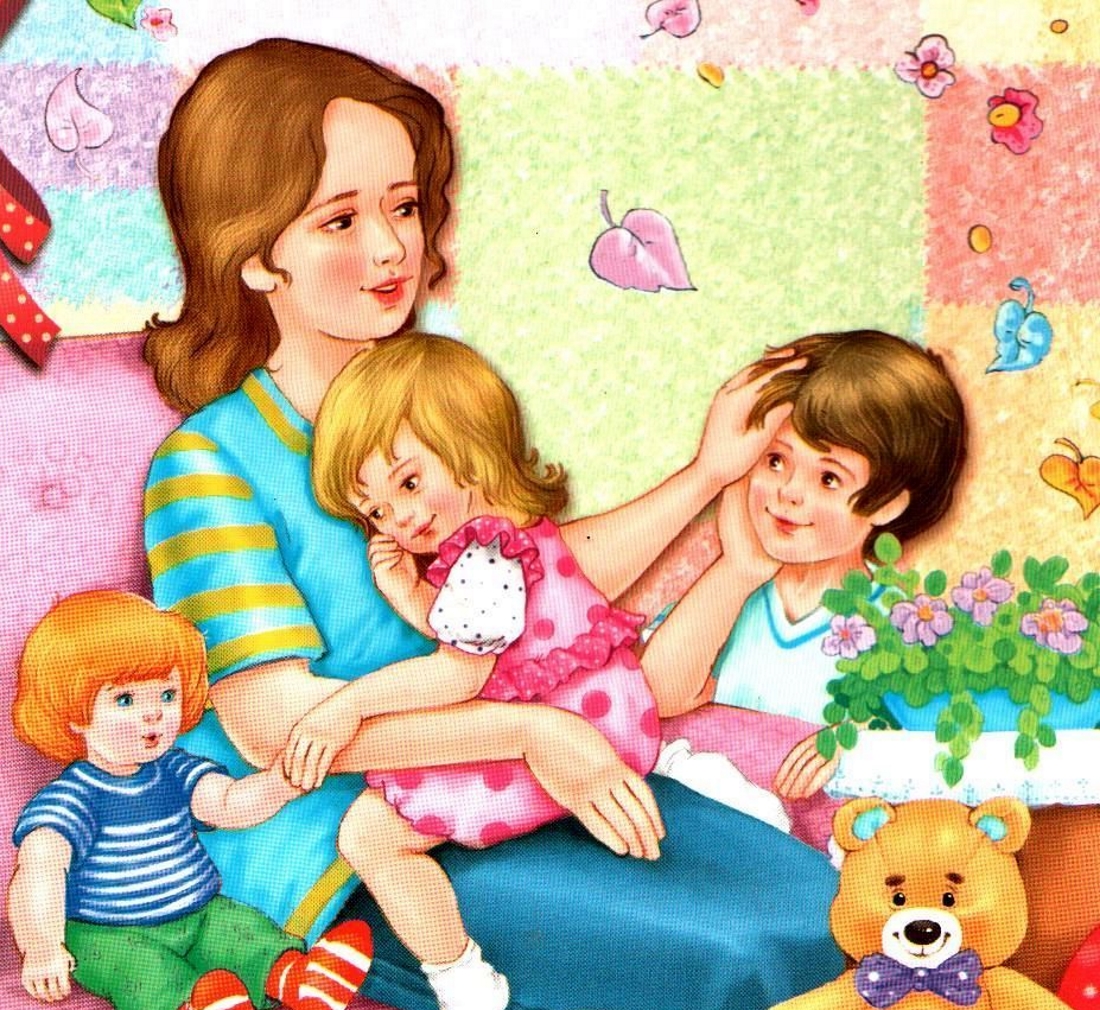 Подготовила и провела муз.руководитель:Цебикова А.Е2017 годОписание материала: Предлагаю вам сценарий музыкального праздника, посвященного «Дню Матери», для детей всех групп. Цель: способствовать созданию положительных эмоциональных впечатлений для всех участников мероприятия.
Задачи: содействовать проявлению самостоятельности и творческому исполнению песен разного характера; воспитывать любовь и уважение к самому родному человеку – маме.
Реквизиты:
Костюмы для инсценировки.
Использование фонограмм к песням, танцам.
Подарки мамам.
Ведущий: Добрый вечер, дорогие мамы! Сегодняшний концерт ваши дети посвящают Вам - самым красивым, самым нежным, самым заботливым, самым любимым! Ваши дети хотят в этот холодный, осенний вечер согреть вас своим теплом, хотят, чтобы вы немного отдохнули и улыбнулись, ведь они все так старались, чтобы подарить вам праздник. С праздником Вас дорогие мамы! С «Днём матери»!
С неба Ангелы спустились
Чтоб поздравить наших мам
С неба Ангелы спустились
Чтоб исполнить танец вам!
«Танец Ангелочков»  подготовительная группа.Ведущий: - На небе звёзд не перечесть – горят они и светят.
А наши звёздочки вот здесь! Это наши дети!
Вас дорогие наши мамы – хотят поздравить самые маленькие ребята. Поскорее их встречайте, к нам они сюда спешат.Ведущий:Хоть и маленькие дети,
От больших не отстают
В «Мамин праздник» мамам тоже
И станцуют, и споют!
Выход детей второй мл. группы
Ребенок: Я цветочек поливал, 
Мой цветочек красным стал. 
Маме я его дарю. 
Мама, я тебя люблю.
Ребенок: Мы здесь сегодня собрались,
Чтобы поздравить мам,
Большого счастья и здоровья
Мы от души желаем вам!
Ребенок: Добрая, нежная самая,
Нет тебя в мире родней
Как хорошо рядом с мамою,
С милою мамой моей!
Ребенок: Я для тебя, родная,
Песенку эту спою.
Ты всех красивей, я знаю,
Я тебя очень люблю!

Ведущий: У нас в гостях сегодня мамины и папины мамы,
- Как их называют?
Следующее наше слово благодарности адресуется вам, нашим дорогим бабушкам! Сколько раз в жизни помогали и ещё помогут нам ваши мудрости. Вы всегда дадите совет, найдёте время выслушать нас и никогда не посоветуете плохого.. 
Дорогие бабушки! Вас поздравляют ваши внучата.
-Выход детей средней группыРебенок: С нами в доме бабушка,
Бабушка живёт.
Наша мама бабушку
Мамочкой зовёт.
Ребенок: Бабушка, как солнышко,
Всех согреет взглядом,
Как внучатам хорошо
С бабушкою рядом!
Ребенок: Бабушка родная, милая моя,
Больше всех на свете я люблю тебя.
Ребенок: Желаем здоровья, желаем добра
Живи долго – долго, ты всем нам нужна!
Ребенок: Милые бабули,
Наших мам и пап мамули,
Вас поздравить мы хотим,
Песенку вам посвятим
Песня «бабушка милая»Будет вечером у нас и тепло и уютЭто бабушка у нас  самый лучший другПрипев: Бабушка милая, бабушка мояСамая добрая ты у меня Вяжет наша бабушка варежки теплыеРуки нашей бабушки очень добрые  Привев 2 разаО Христе расскажет мне если  я  попрошуИногда накажет нас, если заслужу Припев 2 р Ведущий:Для вас, родные наши мамочки.
Пусть цветочки распускаются,
Дарит солнце свои лучики,
Пусть мечты скорей сбываются!!Ведуший: А сейчас дорогие наши  мамочки бабушки. Предлагая послушать о чем мечтают ваши дети и внуки.Сценка «Три подружки » Старшая «Б»Ведущий: три подружки в день осенний Были в славном настроение На скамейке ворковали И о будущем мечтали1 девочка: Кем бы я хотела стать Буду в небо я летать. Стюардессой быть хочуВ самолете полечу. Мужа выберу как папа Чтоб меня встречал у траппа. А своих детей, Даша И не буду пичкать кашей 2 девочка: Я хочу артисткой стать. И на сцене выступать.Чтоб в кино меня снимали. Роли главные давали.3 девочка: В школе буду я учиться. Постараюсь, не ленится.Чтобы президентом стать. И закон такой принять:Мам своих не волновать. Не давать им уставать, от забот их от волнений Их всегда оберегать.    
Выход детей старшей группы «А»Ребенок: — Мамочка родная, я тебя люблю
Я сорву цветочки, тебе их подарю.
Нарисую солнышко для мамочки моей,
Светит пусть в окошечко, ей будет веселей
Ребенок: День матери по всей стране сегодня отмечают,
Одно на свете ясно мне — я маму обожаю!
Она любимая моя, сильнее нет на свете!
На ней — уют, на ней — семья, люблю ее за это!
Ребенок: Мама, как волшебница, если улыбается –
Каждое желание у меня сбывается.
Поцелует мама – плохое забывается,
Наш весёлый день сразу начинается!
Ребенок: Мамочка любимая, добрая родная.
Мамочка, мамулечка сердцу дорогая.
Мамочек любимых обожают дети.
Мамина улыбка лучшая на свете!
Ребенок: Сколько в доме света, сколько красоты!
На столе для мамы уже стоят цветы.
Так люблю я маму - слов не нахожу!
Нежно поцелую, в кресло усажу.
Пусть не знает мама горя и забот,
Пусть для мамы праздник длится целый год!
Ребенок: Люблю тебя, мама - за что, я не знаю,
Наверно, за то, что дышу и мечтаю,
И радуюсь солнцу, и светлому дню –
За это тебя я родная люблю.
За небо, за ветер, за воздух вокруг…
Люблю тебя, мама, ты – лучший мой друг.
Песня «Мама милая » на мелодию дружба крепкая старшая группа «А»1 куп.: Мама милая самая любимая            Ты всегда в заботах в хлопотах весь день            Моешь убираешь, гладишь и стираешь            Нашей маме не знакома слово лень2 куп.: Вот что скажем вам берегите мам             Мамин труд ребята надо уважать             Все мы любим маму, только это мало             Надо еще нашим мамам помогать.Ведущий: Сегодня в нашем зале присутствуют многодетные мамы. Давайте поприветствуем их аплодисментами! Быть «мамой» — это большой труд...
А быть мамой троих, четверых, пятерых детей — это огромный труд! Сегодня наша заведующая вручит многодетным мамам медали за их неисчерпаемую любовь к детям.
Награждение медалями многодетных матерей.
Ведущий: Примите от нас ещё раз горячие аплодисменты.Ведущий: А теперь пора для вас 
Нам пуститься в дружный пляс.
Вот ребята-малыши 
Вам попляшут от души!
Звонко хлопайте в ладошки,
Будут топать наши ножки.Танец с коляской старшая б группа.
Стихи подготовительная группа
Ребенок: Мы поздравляем наших мам,
Красивых и любимых.
Хотим всегда вас видеть
Здоровых и счастливых!
Ребенок: День матери сегодня.
И дружно скажут дети:
Дорогие мамочки,
Вы – лучшие на свете!
Ребенок: Мы подарить хотим вам
Рисунки и цветочки!
Спасибо говорят вам
Сыновья и дочки.
Ребенок:Мамины руки – тепло,
Мамины очи – светло,
Мамина сказка во сне,
Мамины гены во мне,
Мамины мысли со мной,
Маме поклон мой земной
Ведущая: Мы в жизни разными дорогами шагали
Неважно, сколько зим и сколько лет,
Но эту истину давно уже познали:
Родней, чем мама, человека нет!Сценка подготовительная группа «мама и сынок» Песня мамочка моя старшая БВедущий: а сейчас перед вами выступит Павлуев Данир с калмыцким танцем встречайте. 
Финальная песня Ани Лорак «Снится сон» с подготовительной группой
Ведущая: Дорогие мамы, еще раз поздравляем вас с праздником и желаем вам всего самого светлого и доброго! Пусть всегда согревают вас улыбки ваших детей!
Ведь дети - это вечный двигатель нашей жизни
Ведущий: Мы сегодня пели, танцевали.
Мам и бабушек сердечно поздравляли..
Мы долго ждали этот час, веселый, звонкий, яркий,
Мы в группу приглашаем вас, чтоб там вручить подарки!